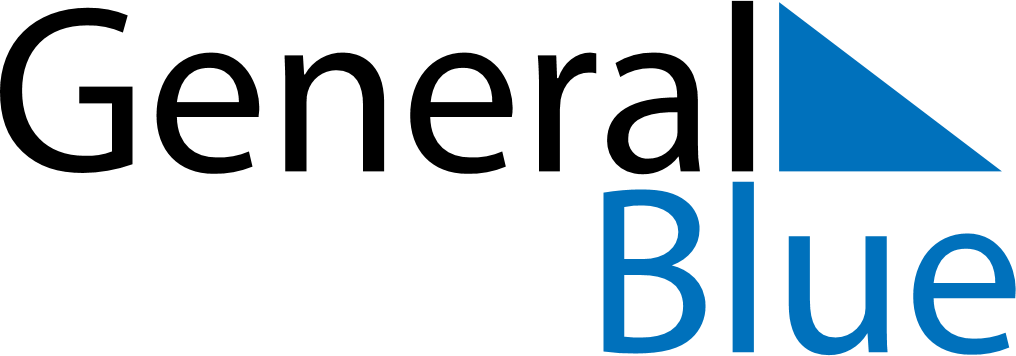 2018 - Q4Greece 2018 - Q4Greece 2018 - Q4Greece 2018 - Q4Greece 2018 - Q4Greece 2018 - Q4Greece OctoberMONTUEWEDTHUFRISATSUNOctober1234567October891011121314October15161718192021October22232425262728October293031OctoberNovemberMONTUEWEDTHUFRISATSUNNovember1234November567891011November12131415161718November19202122232425November2627282930NovemberDecemberMONTUEWEDTHUFRISATSUNDecember12December3456789December10111213141516December17181920212223December24252627282930December31Oct 28: National HolidayDec 25: Christmas DayDec 26: Boxing Day